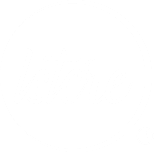 FORMULARIO ÚNICO PARA PRESENTACIÓN DE DENUNCIAS E INFORMES DE FALTAS DISCIPLINARIASFORMULARIO ÚNICO PARA PRESENTACIÓN DE DENUNCIAS E INFORMES DE FALTAS DISCIPLINARIASFORMULARIO ÚNICO PARA PRESENTACIÓN DE DENUNCIAS E INFORMES DE FALTAS DISCIPLINARIASFORMULARIO ÚNICO PARA PRESENTACIÓN DE DENUNCIAS E INFORMES DE FALTAS DISCIPLINARIASFORMULARIO ÚNICO PARA PRESENTACIÓN DE DENUNCIAS E INFORMES DE FALTAS DISCIPLINARIASNota:       El presente documento será el único válido para la presentación de denuncias en contra de Estudiantes y personal docente, así como informes realizados por una autoridad administrativa o académica del Instituto Superior Tecnológico “Cruz Roja Ecuatoriana” - ISTCRE para efectos de los procesos disciplinarios. Todos los campos que no se encuentren marcados como *opcional deberán ser llenados de forma obligatoria con la mayor claridad posible.Nota:       El presente documento será el único válido para la presentación de denuncias en contra de Estudiantes y personal docente, así como informes realizados por una autoridad administrativa o académica del Instituto Superior Tecnológico “Cruz Roja Ecuatoriana” - ISTCRE para efectos de los procesos disciplinarios. Todos los campos que no se encuentren marcados como *opcional deberán ser llenados de forma obligatoria con la mayor claridad posible.Nota:       El presente documento será el único válido para la presentación de denuncias en contra de Estudiantes y personal docente, así como informes realizados por una autoridad administrativa o académica del Instituto Superior Tecnológico “Cruz Roja Ecuatoriana” - ISTCRE para efectos de los procesos disciplinarios. Todos los campos que no se encuentren marcados como *opcional deberán ser llenados de forma obligatoria con la mayor claridad posible.Nota:       El presente documento será el único válido para la presentación de denuncias en contra de Estudiantes y personal docente, así como informes realizados por una autoridad administrativa o académica del Instituto Superior Tecnológico “Cruz Roja Ecuatoriana” - ISTCRE para efectos de los procesos disciplinarios. Todos los campos que no se encuentren marcados como *opcional deberán ser llenados de forma obligatoria con la mayor claridad posible.Nota:       El presente documento será el único válido para la presentación de denuncias en contra de Estudiantes y personal docente, así como informes realizados por una autoridad administrativa o académica del Instituto Superior Tecnológico “Cruz Roja Ecuatoriana” - ISTCRE para efectos de los procesos disciplinarios. Todos los campos que no se encuentren marcados como *opcional deberán ser llenados de forma obligatoria con la mayor claridad posible.Nota:       El presente documento será el único válido para la presentación de denuncias en contra de Estudiantes y personal docente, así como informes realizados por una autoridad administrativa o académica del Instituto Superior Tecnológico “Cruz Roja Ecuatoriana” - ISTCRE para efectos de los procesos disciplinarios. Todos los campos que no se encuentren marcados como *opcional deberán ser llenados de forma obligatoria con la mayor claridad posible.INFORMACIÓN DE QUIEN DENUNCIA Y/O INFORMAINFORMACIÓN DE QUIEN DENUNCIA Y/O INFORMAINFORMACIÓN DE QUIEN DENUNCIA Y/O INFORMAINFORMACIÓN DE QUIEN DENUNCIA Y/O INFORMAINFORMACIÓN DE QUIEN DENUNCIA Y/O INFORMAINFORMACIÓN DE QUIEN DENUNCIA Y/O INFORMANombres y apellidos completos del o los denunciantes o informantes:Nombres y apellidos completos del o los denunciantes o informantes:Nombres y apellidos completos del o los denunciantes o informantes:Nro. del documento de identificación (Cédula o pasaporte)Nro. del documento de identificación (Cédula o pasaporte)Nro. del documento de identificación (Cédula o pasaporte)Calidad en la que presenta la denuncia en el ISTCRE (Escoger entre estudiante, profesor, investigador, autoridad o administrativo)Calidad en la que presenta la denuncia en el ISTCRE (Escoger entre estudiante, profesor, investigador, autoridad o administrativo)Calidad en la que presenta la denuncia en el ISTCRE (Escoger entre estudiante, profesor, investigador, autoridad o administrativo)Indicación del lugar exacto de trabajo y/o estudios:Indicación del lugar exacto de trabajo y/o estudios:Indicación del lugar exacto de trabajo y/o estudios:CARRERA O ÁREA:CARRERA O ÁREA:CARRERA O ÁREA:INFORMACIÓN DEL DENUNCIADO O DENUNCIADOSINFORMACIÓN DEL DENUNCIADO O DENUNCIADOSINFORMACIÓN DEL DENUNCIADO O DENUNCIADOSINFORMACIÓN DEL DENUNCIADO O DENUNCIADOSINFORMACIÓN DEL DENUNCIADO O DENUNCIADOSINFORMACIÓN DEL DENUNCIADO O DENUNCIADOSNombres y apellidos de la persona o personas contra quien se formula la denuncia o informe:Nombres y apellidos de la persona o personas contra quien se formula la denuncia o informe:Nombres y apellidos de la persona o personas contra quien se formula la denuncia o informe:CARRERA:CARRERA:CARRERA:SEDE/CAMPUS:SEDE/CAMPUS:SEDE/CAMPUS:Calidad que ostenta el denunciado o denunciados en el ISTCRE (Escoger entre estudiante, o profesor) Calidad que ostenta el denunciado o denunciados en el ISTCRE (Escoger entre estudiante, o profesor) Calidad que ostenta el denunciado o denunciados en el ISTCRE (Escoger entre estudiante, o profesor) DOMICILIO O LUGAR DONDE SE PUEDA CITAR EL O LOS DENUNCIADOSDOMICILIO O LUGAR DONDE SE PUEDA CITAR EL O LOS DENUNCIADOSDOMICILIO O LUGAR DONDE SE PUEDA CITAR EL O LOS DENUNCIADOSDOMICILIO O LUGAR DONDE SE PUEDA CITAR EL O LOS DENUNCIADOSDOMICILIO O LUGAR DONDE SE PUEDA CITAR EL O LOS DENUNCIADOSDOMICILIO O LUGAR DONDE SE PUEDA CITAR EL O LOS DENUNCIADOSDirección domiciliaria del o los denunciados o dirección exacta en donde se lo pueda ubicar en el ISTCRE para la notificación:Dirección domiciliaria del o los denunciados o dirección exacta en donde se lo pueda ubicar en el ISTCRE para la notificación:Dirección domiciliaria del o los denunciados o dirección exacta en donde se lo pueda ubicar en el ISTCRE para la notificación:EL RELATO DE LOS HECHOS QUE SE DENUNCIA O INFORMA - LLENAR EN ESTE CAMPO ⬇️EL RELATO DE LOS HECHOS QUE SE DENUNCIA O INFORMA - LLENAR EN ESTE CAMPO ⬇️EL RELATO DE LOS HECHOS QUE SE DENUNCIA O INFORMA - LLENAR EN ESTE CAMPO ⬇️EL RELATO DE LOS HECHOS QUE SE DENUNCIA O INFORMA - LLENAR EN ESTE CAMPO ⬇️EL RELATO DE LOS HECHOS QUE SE DENUNCIA O INFORMA - LLENAR EN ESTE CAMPO ⬇️EL RELATO DE LOS HECHOS QUE SE DENUNCIA O INFORMA - LLENAR EN ESTE CAMPO ⬇️PRUEBAS QUE RESPALDEN LA DENUNCIA O INFORME DEBIDAMENTE ENUMERADAS Y CLASIFICADAS (Por favor en este apartado detallar y describir la prueba que se adjunta a la denuncia y/o informe)Entre la prueba que se puede adjuntar se encuentra: certificaciones institucionales, de entidades públicas, videos, capturas de pantalla, fotografías, documentos, entre otros.PRUEBAS QUE RESPALDEN LA DENUNCIA O INFORME DEBIDAMENTE ENUMERADAS Y CLASIFICADAS (Por favor en este apartado detallar y describir la prueba que se adjunta a la denuncia y/o informe)Entre la prueba que se puede adjuntar se encuentra: certificaciones institucionales, de entidades públicas, videos, capturas de pantalla, fotografías, documentos, entre otros.PRUEBAS QUE RESPALDEN LA DENUNCIA O INFORME DEBIDAMENTE ENUMERADAS Y CLASIFICADAS (Por favor en este apartado detallar y describir la prueba que se adjunta a la denuncia y/o informe)Entre la prueba que se puede adjuntar se encuentra: certificaciones institucionales, de entidades públicas, videos, capturas de pantalla, fotografías, documentos, entre otros.PRUEBAS QUE RESPALDEN LA DENUNCIA O INFORME DEBIDAMENTE ENUMERADAS Y CLASIFICADAS (Por favor en este apartado detallar y describir la prueba que se adjunta a la denuncia y/o informe)Entre la prueba que se puede adjuntar se encuentra: certificaciones institucionales, de entidades públicas, videos, capturas de pantalla, fotografías, documentos, entre otros.PRUEBAS QUE RESPALDEN LA DENUNCIA O INFORME DEBIDAMENTE ENUMERADAS Y CLASIFICADAS (Por favor en este apartado detallar y describir la prueba que se adjunta a la denuncia y/o informe)Entre la prueba que se puede adjuntar se encuentra: certificaciones institucionales, de entidades públicas, videos, capturas de pantalla, fotografías, documentos, entre otros.PRUEBAS QUE RESPALDEN LA DENUNCIA O INFORME DEBIDAMENTE ENUMERADAS Y CLASIFICADAS (Por favor en este apartado detallar y describir la prueba que se adjunta a la denuncia y/o informe)Entre la prueba que se puede adjuntar se encuentra: certificaciones institucionales, de entidades públicas, videos, capturas de pantalla, fotografías, documentos, entre otros.SOLICITUD DE DECLARACIONES DE TESTIGOS                    (Solicito que las siguientes personas declaren en la audiencia de sustanciación)SOLICITUD DE DECLARACIONES DE TESTIGOS                    (Solicito que las siguientes personas declaren en la audiencia de sustanciación)SOLICITUD DE DECLARACIONES DE TESTIGOS                    (Solicito que las siguientes personas declaren en la audiencia de sustanciación)SOLICITUD DE DECLARACIONES DE TESTIGOS                    (Solicito que las siguientes personas declaren en la audiencia de sustanciación)SOLICITUD DE DECLARACIONES DE TESTIGOS                    (Solicito que las siguientes personas declaren en la audiencia de sustanciación)SOLICITUD DE DECLARACIONES DE TESTIGOS                    (Solicito que las siguientes personas declaren en la audiencia de sustanciación)Nombres y apellidosNombres y apellidosNro. de cédula o pasaporteCorreo electrónico institucional y/o personalCorreo electrónico institucional y/o personalHechos sobre los cuales declararánCORREO ELECTRÓNICO DE LA PERSONA QUE PRESENTA LA DENUNCIA O INFORME PARA RECIBIR NOTIFICACIONES, ASÍ COMO EL CASILLERO ELECTRÓNICO DE SU ABOGADO DEFENSOR, EN EL CASO DE QUE DESIGNE UNO.CORREO ELECTRÓNICO DE LA PERSONA QUE PRESENTA LA DENUNCIA O INFORME PARA RECIBIR NOTIFICACIONES, ASÍ COMO EL CASILLERO ELECTRÓNICO DE SU ABOGADO DEFENSOR, EN EL CASO DE QUE DESIGNE UNO.CORREO ELECTRÓNICO DE LA PERSONA QUE PRESENTA LA DENUNCIA O INFORME PARA RECIBIR NOTIFICACIONES, ASÍ COMO EL CASILLERO ELECTRÓNICO DE SU ABOGADO DEFENSOR, EN EL CASO DE QUE DESIGNE UNO.CORREO ELECTRÓNICO DE LA PERSONA QUE PRESENTA LA DENUNCIA O INFORME PARA RECIBIR NOTIFICACIONES, ASÍ COMO EL CASILLERO ELECTRÓNICO DE SU ABOGADO DEFENSOR, EN EL CASO DE QUE DESIGNE UNO.CORREO ELECTRÓNICO DE LA PERSONA QUE PRESENTA LA DENUNCIA O INFORME PARA RECIBIR NOTIFICACIONES, ASÍ COMO EL CASILLERO ELECTRÓNICO DE SU ABOGADO DEFENSOR, EN EL CASO DE QUE DESIGNE UNO.CORREO ELECTRÓNICO DE LA PERSONA QUE PRESENTA LA DENUNCIA O INFORME PARA RECIBIR NOTIFICACIONES, ASÍ COMO EL CASILLERO ELECTRÓNICO DE SU ABOGADO DEFENSOR, EN EL CASO DE QUE DESIGNE UNO.Correo electrónico institucional y/o personal para recibir notificaciones o el casillero electrónico de su abogado defensor, en el caso de que designe uno:Correo electrónico institucional y/o personal para recibir notificaciones o el casillero electrónico de su abogado defensor, en el caso de que designe uno:Correo electrónico institucional y/o personal para recibir notificaciones o el casillero electrónico de su abogado defensor, en el caso de que designe uno:Correo electrónico institucional y/o personal para recibir notificaciones o el casillero electrónico de su abogado defensor, en el caso de que designe uno:      7.	SOLICITUD DE PRÁCTICA DE DILIGENCIAS PROBATORIAS (*opcional)      7.	SOLICITUD DE PRÁCTICA DE DILIGENCIAS PROBATORIAS (*opcional)      7.	SOLICITUD DE PRÁCTICA DE DILIGENCIAS PROBATORIAS (*opcional)      7.	SOLICITUD DE PRÁCTICA DE DILIGENCIAS PROBATORIAS (*opcional)      7.	SOLICITUD DE PRÁCTICA DE DILIGENCIAS PROBATORIAS (*opcional)      7.	SOLICITUD DE PRÁCTICA DE DILIGENCIAS PROBATORIAS (*opcional)Declaro expresamente, que la prueba solicitada en este numeral no se encuentra en mi poder y que no he podido acceder a ella debido a que la institución no me la ha proveído, por lo tanto solicito que la Comité de Régimen Disciplinario del ISTCRE disponga la entrega de información para que se incorpore esta prueba al proceso disciplinario a mi favor, en virtud de lo señalado en el artículo 34 del Reglamento de Régimen Disciplinario de los Estudiantes y Miembros del Personal Académico del ISTCRE.(Favor antes de detallar la prueba indicar los motivos que no hicieron posible su acceso a ella y adjuntar los documentos que lo justifiquen)Declaro expresamente, que la prueba solicitada en este numeral no se encuentra en mi poder y que no he podido acceder a ella debido a que la institución no me la ha proveído, por lo tanto solicito que la Comité de Régimen Disciplinario del ISTCRE disponga la entrega de información para que se incorpore esta prueba al proceso disciplinario a mi favor, en virtud de lo señalado en el artículo 34 del Reglamento de Régimen Disciplinario de los Estudiantes y Miembros del Personal Académico del ISTCRE.(Favor antes de detallar la prueba indicar los motivos que no hicieron posible su acceso a ella y adjuntar los documentos que lo justifiquen)Declaro expresamente, que la prueba solicitada en este numeral no se encuentra en mi poder y que no he podido acceder a ella debido a que la institución no me la ha proveído, por lo tanto solicito que la Comité de Régimen Disciplinario del ISTCRE disponga la entrega de información para que se incorpore esta prueba al proceso disciplinario a mi favor, en virtud de lo señalado en el artículo 34 del Reglamento de Régimen Disciplinario de los Estudiantes y Miembros del Personal Académico del ISTCRE.(Favor antes de detallar la prueba indicar los motivos que no hicieron posible su acceso a ella y adjuntar los documentos que lo justifiquen)Declaro expresamente, que la prueba solicitada en este numeral no se encuentra en mi poder y que no he podido acceder a ella debido a que la institución no me la ha proveído, por lo tanto solicito que la Comité de Régimen Disciplinario del ISTCRE disponga la entrega de información para que se incorpore esta prueba al proceso disciplinario a mi favor, en virtud de lo señalado en el artículo 34 del Reglamento de Régimen Disciplinario de los Estudiantes y Miembros del Personal Académico del ISTCRE.(Favor antes de detallar la prueba indicar los motivos que no hicieron posible su acceso a ella y adjuntar los documentos que lo justifiquen)Declaro expresamente, que la prueba solicitada en este numeral no se encuentra en mi poder y que no he podido acceder a ella debido a que la institución no me la ha proveído, por lo tanto solicito que la Comité de Régimen Disciplinario del ISTCRE disponga la entrega de información para que se incorpore esta prueba al proceso disciplinario a mi favor, en virtud de lo señalado en el artículo 34 del Reglamento de Régimen Disciplinario de los Estudiantes y Miembros del Personal Académico del ISTCRE.(Favor antes de detallar la prueba indicar los motivos que no hicieron posible su acceso a ella y adjuntar los documentos que lo justifiquen)Declaro expresamente, que la prueba solicitada en este numeral no se encuentra en mi poder y que no he podido acceder a ella debido a que la institución no me la ha proveído, por lo tanto solicito que la Comité de Régimen Disciplinario del ISTCRE disponga la entrega de información para que se incorpore esta prueba al proceso disciplinario a mi favor, en virtud de lo señalado en el artículo 34 del Reglamento de Régimen Disciplinario de los Estudiantes y Miembros del Personal Académico del ISTCRE.(Favor antes de detallar la prueba indicar los motivos que no hicieron posible su acceso a ella y adjuntar los documentos que lo justifiquen)DATOS DEL ABOGADO PATROCINADOR SI LO TUVIERE (Llenar este campo en caso de que la denuncia y/o informe sea presentado en conjunto con un abogado patrocinador de libre elección) *DATOS DEL ABOGADO PATROCINADOR SI LO TUVIERE (Llenar este campo en caso de que la denuncia y/o informe sea presentado en conjunto con un abogado patrocinador de libre elección) *DATOS DEL ABOGADO PATROCINADOR SI LO TUVIERE (Llenar este campo en caso de que la denuncia y/o informe sea presentado en conjunto con un abogado patrocinador de libre elección) *DATOS DEL ABOGADO PATROCINADOR SI LO TUVIERE (Llenar este campo en caso de que la denuncia y/o informe sea presentado en conjunto con un abogado patrocinador de libre elección) *DATOS DEL ABOGADO PATROCINADOR SI LO TUVIERE (Llenar este campo en caso de que la denuncia y/o informe sea presentado en conjunto con un abogado patrocinador de libre elección) *DATOS DEL ABOGADO PATROCINADOR SI LO TUVIERE (Llenar este campo en caso de que la denuncia y/o informe sea presentado en conjunto con un abogado patrocinador de libre elección) *Declaro expresamente que los datos consignados en el presente apartado se ciñen a mi elección libre y voluntaria de contar con un abogado patrocinador para el proceso disciplinario.Declaro expresamente que los datos consignados en el presente apartado se ciñen a mi elección libre y voluntaria de contar con un abogado patrocinador para el proceso disciplinario.Declaro expresamente que los datos consignados en el presente apartado se ciñen a mi elección libre y voluntaria de contar con un abogado patrocinador para el proceso disciplinario.Declaro expresamente que los datos consignados en el presente apartado se ciñen a mi elección libre y voluntaria de contar con un abogado patrocinador para el proceso disciplinario.Declaro expresamente que los datos consignados en el presente apartado se ciñen a mi elección libre y voluntaria de contar con un abogado patrocinador para el proceso disciplinario.Declaro expresamente que los datos consignados en el presente apartado se ciñen a mi elección libre y voluntaria de contar con un abogado patrocinador para el proceso disciplinario.Nombres y apellidos del abogado patrocinador:Nombres y apellidos del abogado patrocinador:Nombres y apellidos del abogado patrocinador:Nro. De matrícula profesional y copia de su carné. Nro. De matrícula profesional y copia de su carné. Nro. De matrícula profesional y copia de su carné. Correo electrónico:Correo electrónico:Correo electrónico:DECLARACIÓN DE VERACIDAD Y AUTENTICIDADDECLARACIÓN DE VERACIDAD Y AUTENTICIDADDECLARACIÓN DE VERACIDAD Y AUTENTICIDADDECLARACIÓN DE VERACIDAD Y AUTENTICIDADDECLARACIÓN DE VERACIDAD Y AUTENTICIDADDECLARACIÓN DE VERACIDAD Y AUTENTICIDADDeclaro expresamente que los datos y documentos probatorios consignados en la presente denuncia y/o informe han sido obtenidos por medios lícitos, que no sufren de alteración alguna y que pueden ser usados por el Comité de Régimen Disciplinario del ISTCRE para la instauración y sustanciación de un proceso disciplinario de conformidad con el Estatuto del ISTCRE y el Reglamento de Régimen Disciplinario para los Estudiantes y Miembros del Personal Académico del ISTCREDeclaro expresamente que los datos y documentos probatorios consignados en la presente denuncia y/o informe han sido obtenidos por medios lícitos, que no sufren de alteración alguna y que pueden ser usados por el Comité de Régimen Disciplinario del ISTCRE para la instauración y sustanciación de un proceso disciplinario de conformidad con el Estatuto del ISTCRE y el Reglamento de Régimen Disciplinario para los Estudiantes y Miembros del Personal Académico del ISTCREDeclaro expresamente que los datos y documentos probatorios consignados en la presente denuncia y/o informe han sido obtenidos por medios lícitos, que no sufren de alteración alguna y que pueden ser usados por el Comité de Régimen Disciplinario del ISTCRE para la instauración y sustanciación de un proceso disciplinario de conformidad con el Estatuto del ISTCRE y el Reglamento de Régimen Disciplinario para los Estudiantes y Miembros del Personal Académico del ISTCREDeclaro expresamente que los datos y documentos probatorios consignados en la presente denuncia y/o informe han sido obtenidos por medios lícitos, que no sufren de alteración alguna y que pueden ser usados por el Comité de Régimen Disciplinario del ISTCRE para la instauración y sustanciación de un proceso disciplinario de conformidad con el Estatuto del ISTCRE y el Reglamento de Régimen Disciplinario para los Estudiantes y Miembros del Personal Académico del ISTCREDeclaro expresamente que los datos y documentos probatorios consignados en la presente denuncia y/o informe han sido obtenidos por medios lícitos, que no sufren de alteración alguna y que pueden ser usados por el Comité de Régimen Disciplinario del ISTCRE para la instauración y sustanciación de un proceso disciplinario de conformidad con el Estatuto del ISTCRE y el Reglamento de Régimen Disciplinario para los Estudiantes y Miembros del Personal Académico del ISTCREDeclaro expresamente que los datos y documentos probatorios consignados en la presente denuncia y/o informe han sido obtenidos por medios lícitos, que no sufren de alteración alguna y que pueden ser usados por el Comité de Régimen Disciplinario del ISTCRE para la instauración y sustanciación de un proceso disciplinario de conformidad con el Estatuto del ISTCRE y el Reglamento de Régimen Disciplinario para los Estudiantes y Miembros del Personal Académico del ISTCREFIRMA DE QUIEN PRESENTA LA DENUNCIA / INFORME(Adjuntar copia de la cédula de identidad)FIRMA DE QUIEN PRESENTA LA DENUNCIA / INFORME(Adjuntar copia de la cédula de identidad)FIRMA DE QUIEN PRESENTA LA DENUNCIA / INFORME(Adjuntar copia de la cédula de identidad)FIRMA DE QUIEN PRESENTA LA DENUNCIA / INFORME(Adjuntar copia de la cédula de identidad)FIRMA DEL ABOGADO PATROCINADOR  (*Opcional)FIRMA DEL ABOGADO PATROCINADOR  (*Opcional)